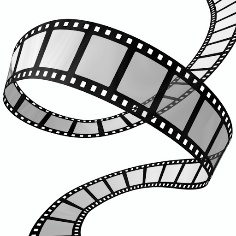 Equations of Straight LinesFind the equations of each of the lines shown and their corresponding letter, then unjumble the letters to find the film:The name of the film is ________________________________________________ABCDEFGHIJKLMNOPQRSTUVWXYZ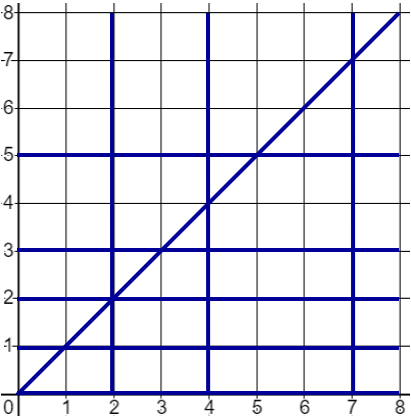 EquationLetter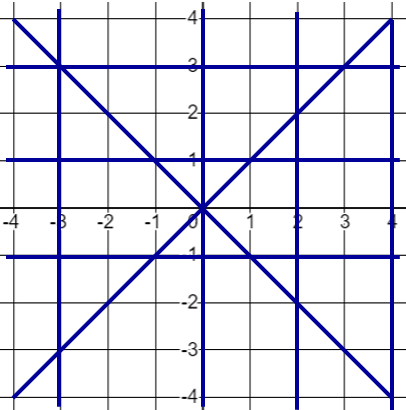 EquationLetter